UNIVERSIDADE FEDERAL DO PARANÁ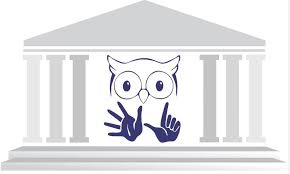 SETOR DE CIÊNCIAS HUMANASCOORDENAÇÃO DO CURSO DE LETRAS LIBRASREQUERIMENTO DE DISPENSA DE PRÉ-REQUISITO
DADOS DO ALUNO:SOLICITA A DISPENSA DO PRÉ-REQUISITO ABAIXO RELACIONADO:Anexar a documentação relacionada abaixo:Histórico escolar integralizado;Histórico com IRA.JUSTIFICATIVA:Assinatura do Aluno ______________________		      Data: ____/____/______Despachos (para uso da UFPR)NOME COMPLETOGRRTELEFONE(    )E-MAILCÓDIGODISCIPLINAPRÉ-REQUISITO   DEFERIDO (   )    INDEFERIDO (   )     Observações: _____________________________ Na ____ Reunião de Colegiado do curso de Letras-Libras                                                                                           Curitiba, ____/____/______